                                                                     Филиал Муниципального автономного общеобразовательного учреждения                                                                                                           Филиал «Прииртышская средняя общеобразовательная школа»-«Полуяновская СОШ»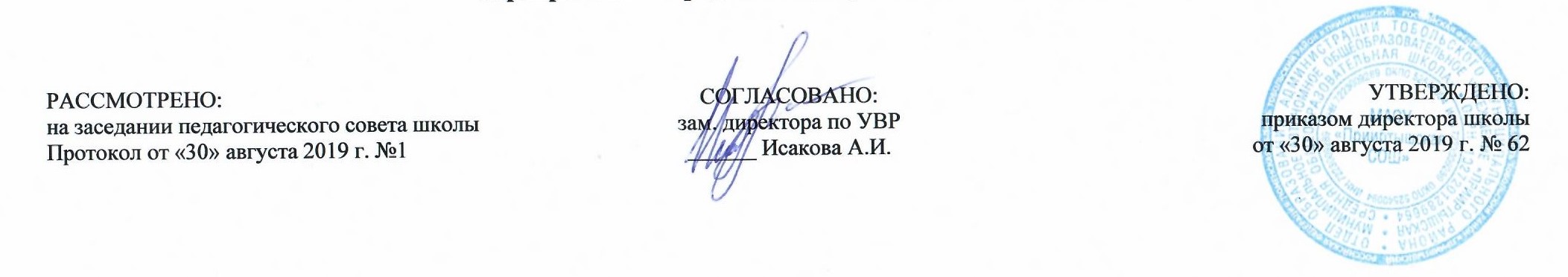 РАБОЧАЯ ПРОГРАММА  по математикедля 6 класса на 2019-2020 учебный год Планирование составлено в соответствии  с ФГОС ООО Составитель программы: Курманалеева Равия Рисовна учитель математики первой квалификационной категории д.Полуянова-2019Планируемые результаты освоения учебного предмета «Математика»1) формирование представлений о математике как о методе познания действительности, позволяющем описывать и изучать реальные процессы и явления:осознание роли математики в развитии России и мира;возможность привести примеры из отечественной и всемирной истории математических открытий и их авторов;2) развитие умений работать с учебным математическим текстом (анализировать, извлекать необходимую информацию), точно и грамотно выражать свои мысли с применением математической терминологии и символики, проводить классификации, логические обоснования, доказательства математических утверждений:оперирование понятиями: множество, элемент множества, подмножество, принадлежность, нахождение пересечения, объединения подмножества в простейших ситуациях;решение сюжетных задач разных типов на все арифметические действия;применение способа поиска решения задачи, в котором рассуждение строится от условия к требованию или от требования к условию;составление плана решения задачи, выделение этапов ее решения, интерпретация вычислительных результатов в задаче, исследование полученного решения задачи;нахождение процента от числа, числа по проценту от него, нахождения процентного отношения двух чисел, нахождения процентного снижения или процентного повышения величины;решение логических задач;3) развитие представлений о числе и числовых системах от натуральных до действительных чисел; овладение навыками устных, письменных, инструментальных вычислений:оперирование понятиями: натуральное число, целое число, обыкновенная дробь, десятичная дробь, смешанное число, рациональное число, иррациональное число;использование свойства чисел и законов арифметических операций с числами при выполнении вычислений;использование признаков делимости на 2, 5, 3, 9, 10 при выполнении вычислений и решении задач;выполнение округления чисел в соответствии с правилами;сравнение чисел;оценивание значения квадратного корня из положительного целого числа;4) овладение символьным языком алгебры, приемами выполнения тождественных преобразований выражений, решения уравнений, систем уравнений, неравенств и систем неравенств; умения моделировать реальные ситуации на языке алгебры, исследовать построенные модели с использованием аппарата алгебры, интерпретировать полученный результат:выполнение несложных преобразований для вычисления значений числовых выражений, содержащих степени с натуральным показателем, степени с целым отрицательным показателем;выполнение несложных преобразований целых, дробно рациональных выражений и выражений с квадратными корнями; раскрывать скобки, приводить подобные слагаемые, использовать формулы сокращенного умножения;решение линейных и квадратных уравнений и неравенств, уравнений и неравенств, сводящихся к линейным или квадратным, систем уравнений и неравенств, изображение решений неравенств и их систем на числовой прямой;5) овладение системой функциональных понятий, развитие умения использовать функционально-графические представления для решения различных математических задач, для описания и анализа реальных зависимостей:определение положения точки по ее координатам, координаты точки по ее положению на плоскости;нахождение по графику значений функции, области определения, множества значений, нулей функции, промежутков знакопостоянства, промежутков возрастания и убывания, наибольшего и наименьшего значения функции;построение графика линейной и квадратичной функций;оперирование на базовом уровне понятиями: последовательность, арифметическая прогрессия, геометрическая прогрессия;использование свойств линейной и квадратичной функций и их графиков при решении задач из других учебных предметов;6) овладение геометрическим языком; развитие умения использовать его для описания предметов окружающего мира; развитие пространственных представлений, изобразительных умений, навыков геометрических построений:оперирование понятиями: фигура, точка, отрезок, прямая, луч, ломаная, угол, многоугольник, треугольник и четырехугольник, прямоугольник и квадрат, окружность и круг, прямоугольный параллелепипед, куб, шар; изображение изучаемых фигур от руки и с помощью линейки и циркуля;выполнение измерения длин, расстояний, величин углов с помощью инструментов для измерений длин и углов;7) формирование систематических знаний о плоских фигурах и их свойствах, представлений о простейших пространственных телах; развитие умений моделирования реальных ситуаций на языке геометрии, исследования построенной модели с использованием геометрических понятий и теорем, аппарата алгебры, решения геометрических и практических задач:оперирование на базовом уровне понятиями: равенство фигур, параллельность и перпендикулярность прямых, углы между прямыми, перпендикуляр, наклонная, проекция;проведение доказательств в геометрии;оперирование на базовом уровне понятиями: вектор, сумма векторов, произведение вектора на число, координаты на плоскости;решение задач на нахождение геометрических величин (длина и расстояние, величина угла, площадь) по образцам или алгоритмам;8) овладение простейшими способами представления и анализа статистических данных; формирование представлений о статистических закономерностях в реальном мире и о различных способах их изучения, о простейших вероятностных моделях; развитие умений извлекать информацию, представленную в таблицах, на диаграммах, графиках, описывать и анализировать массивы числовых данных с помощью подходящих статистических характеристик, использовать понимание вероятностных свойств окружающих явлений при принятии решений:формирование представления о статистических характеристиках, вероятности случайного события;решение простейших комбинаторных задач;определение основных статистических характеристик числовых наборов;оценивание и вычисление вероятности события в простейших случаях;наличие представления о роли практически достоверных и маловероятных событий, о роли закона больших чисел в массовых явлениях;умение сравнивать основные статистические характеристики, полученные в процессе решения прикладной задачи, изучения реального явления;9) развитие умений применять изученные понятия, результаты, методы для решения задач практического характера и задач из смежных дисциплин с использованием при необходимости справочных материалов, компьютера, пользоваться оценкой и прикидкой при практических расчетах:распознавание верных и неверных высказываний;оценивание результатов вычислений при решении практических задач;выполнение сравнения чисел в реальных ситуациях;использование числовых выражений при решении практических задач и задач из других учебных предметов;решение практических задач с применением простейших свойств фигур;выполнение простейших построений и измерений на местности, необходимых в реальной жизни;10) формирование информационной и алгоритмической культуры; формирование представления о компьютере как универсальном устройстве обработки информации; развитие основных навыков и умений использования компьютерных устройств;11) формирование представления об основных изучаемых понятиях: информация, алгоритм, модель - и их свойствах;12) развитие алгоритмического мышления, необходимого для профессиональной деятельности в современном обществе; развитие умений составить и записать алгоритм для конкретного исполнителя; формирование знаний об алгоритмических конструкциях, логических значениях и операциях; знакомство с одним из языков программирования и основными алгоритмическими структурами - линейной, условной и циклической;13) формирование умений формализации и структурирования информации, умения выбирать способ представления данных в соответствии с поставленной задачей - таблицы, схемы, графики, диаграммы, с использованием соответствующих программных средств обработки данных;14) формирование навыков и умений безопасного и целесообразного поведения при работе с компьютерными программами и в Интернете, умения соблюдать нормы информационной этики и права;Ученик научится:- понимать особенности десятичной системы счисления;- владеть понятиями, связанными с делимостью натуральных чисел;- выражать числа в эквивалентных формах, выбирая наиболее подходящую в зависимости от конкретной ситуации;- сравнивать и упорядочивать рациональные числа;- выполнять вычисления с рациональными числами, сочетая устные и письменные приѐмы вычислений, применение калькулятора;- использовать понятия и умения, связанные с пропорциональностью величин, процентами в ходе решения математических задач и задач из смежных предметов,выполнять несложные практические расчѐты;- использовать начальные представления о множестве действительных чисел;- использовать в ходе решения задач элементарные представления, связанные с приближѐнными значениями величин.Ученик получит возможность:- познакомиться с позиционными системами счисления с основаниями, отличными от 10;- углубить и развить представления о натуральных числах и свойствах делимости;- научиться использовать приѐмы, рационализирующие вычисления, приобрести привычку контролировать вычисления, выбирая подходящий для ситуации способ.- понять, что числовые данные, которые используются для характеристики объектов окружающего мира, являются преимущественно приближѐнными, что по записиприближѐнных значений, содержащихся в информационных источниках, можно судить о погрешности приближения;- понять, что погрешность результата вычислений должна быть соизмерима с погрешностью исходных данныхВыпускник научится в 6 классе (для использования в повседневной жизни и обеспечения возможности успешного продолжения образования на базовом уровне) по разделам курса:Элементы теории множеств и математической логики:оперировать на базовом уровне1 понятиями: множество, элемент множества, подмножество, принадлежность;задавать множества перечислением их элементов;находить пересечение, объединение, подмножество в простейших ситуациях.В повседневной жизни и при изучении других предметов:распознавать логически некорректные высказывания.Числа:Оперировать на базовом уровне понятиями: натуральное число, целое число, обыкновенная дробь, десятичная дробь, смешанное число;использовать свойства чисел и правила действий с натуральными числами при выполнении вычислений;сравнивать натуральные числа.В повседневной жизни и при изучении других предметов:оценивать результаты вычислений при решении практических задач;выполнять сравнение чисел в реальных ситуациях;составлять числовые выражения при решении практических задач и задач из других учебных предметов.Статистика и теория вероятностей:Представлять данные в виде таблиц, диаграмм,читать информацию, представленную в виде таблицы, диаграммы.Текстовые задачи:Решать несложные сюжетные задачи разных типов на все арифметические действия;строить модель условия задачи (в виде таблицы, схемы, рисунка), в которой даны значения двух из трех взаимосвязанных величин, с целью поиска решения задачи;осуществлять способ поиска решения задачи, в котором рассуждение строится от условия к требованию или от требования к условию;составлять план решения задачи;выделять этапы решения задачи;интерпретировать вычислительные результаты в задаче, исследовать полученное решение задачи;знать различие скоростей объекта в стоячей воде, против течения и по течению реки;решать задачи на нахождение части числа и числа по его части;решать задачи разных типов (на работу, на покупки, на движение), связывающих три величины, выделять эти величины и отношения между ними;находить процент от числа, число по проценту от него, находить процентное отношение двух чисел, находить процентное снижение или процентное повышение величины;решать несложные логические задачи методом рассуждений.В повседневной жизни и при изучении других предметов:выдвигать гипотезы о возможных предельных значениях искомых величин в задаче (делать прикидку)Наглядная геометрия. Геометрические фигуры:Оперировать на базовом уровне понятиями: фигура, точка, отрезок, прямая, луч, ломаная, угол, многоугольник, треугольник и четырехугольник, прямоугольник и квадрат, окружность и круг, прямоугольный параллелепипед, куб. Изображать изучаемые фигуры от руки и с помощью линейки и циркуля.В повседневной жизни и при изучении других предметов:решать практические задачи с применением простейших свойств фигур.Измерения и вычисления:выполнять измерение длин, расстояний, величин углов, с помощью инструментов для измерений длин и углов;вычислять площади прямоугольников.В повседневной жизни и при изучении других предметов:вычислять расстояния на местности в стандартных ситуациях, площади прямоугольников;выполнять простейшие построения и измерения на местности, необходимые в реальной жизни.История математики:описывать отдельные выдающиеся результаты, полученные в ходе развития математики как науки;знать примеры математических открытий и их авторов, в связи с отечественной и всемирной историей.
Выпускник получит возможность научиться в 6 классе (для обеспечения возможности успешного продолжения образования на базовом и углубленном уровнях) по разделам курса:Элементы теории множеств и математической логики:Оперировать понятиями: множество, характеристики множества, элемент множества.определять принадлежность элемента множеству, объединению и пересечению множеств; задавать множество с помощью перечисления элементов, словесного описания.В повседневной жизни и при изучении других предметов:распознавать логически некорректные высказывания;строить цепочки умозаключений на основе использования правил логики.Числа:Оперировать понятиями: натуральное число, множество натуральных чисел, целое число, множество целых чисел, обыкновенная дробь, десятичная дробь, смешанное число, рациональное число, геометрическая интерпретация натуральных, целых;понимать и объяснять смысл позиционной записи натурального числа;выполнять вычисления, в том числе с использованием приемов рациональных вычислений, обосновывать алгоритмы выполнения действий;упорядочивать числа, записанные в виде обыкновенных и десятичных дробей;В повседневной жизни и при изучении других предметов:применять правила приближенных вычислений при решении практических задач и решении задач других учебных предметов;выполнять сравнение результатов вычислений при решении практических задач, в том числе приближенных вычислений;составлять числовые выражения и оценивать их значения при решении практических задач и задач из других учебных предметов.Уравнения и неравенства:Оперировать понятиями: равенство, числовое равенство, уравнение, корень уравнения, решение уравнения, числовое неравенство.Статистика и теория вероятностей:Оперировать понятиями: столбчатые и круговые диаграммы, таблицы данных, среднее арифметическое,извлекать, информацию, представленную в таблицах, на диаграммах;составлять таблицы, строить диаграммы на основе данных.В повседневной жизни и при изучении других предметов:извлекать, интерпретировать и преобразовывать информацию, представленную в таблицах и на диаграммах, отражающую свойства и характеристики реальных процессов и явлений.Текстовые задачи:Решать простые и сложные задачи разных типов, а также задачи повышенной трудности;использовать разные краткие записи как модели текстов сложных задач для построения поисковой схемы и решения задач;знать и применять оба способа поиска решения задач (от требования к условию и от условия к требованию);выделять этапы решения задачи и содержание каждого этапа;интерпретировать вычислительные результаты в задаче, исследовать полученное решение задачи;анализировать всевозможные ситуации взаимного расположения двух объектов и изменение их характеристик при совместном движении (скорость, время, расстояние) при решении задач на движение двух объектов как в одном, так и в противоположных направлениях;исследовать всевозможные ситуации при решении задач на движение по реке, рассматривать разные системы отсчета;решать разнообразные задачи «на части»,решать и обосновывать свое решение задач (выделять математическую основу) на нахождение части числа и числа по его части на основе конкретного смысла дроби;осознавать и объяснять идентичность задач разных типов, связывающих три величины (на работу, на покупки, на движение); выделять эти величины и отношения между ними, применять их при решении задач, конструировать собственные задачи указанных типов.В повседневной жизни и при изучении других предметов:выделять при решении задач характеристики рассматриваемой в задаче ситуации, отличные от реальных (те, от которых абстрагировались), конструировать новые ситуации с учетом этих характеристик, в частности, при решении задач на концентрации, учитывать плотность вещества;решать и конструировать задачи на основе рассмотрения реальных ситуаций, в которых не требуется точный вычислительный результат;решать задачи на движение по реке, рассматривая разные системы отсчета.Наглядная геометрия. Геометрические фигуры:Извлекать, интерпретировать и преобразовывать информацию о геометрических фигурах, представленную на чертежах;изображать изучаемые фигуры от руки и с помощью компьютерных инструментов.Измерения и вычисления:выполнять измерение длин, расстояний, величин углов, с помощью инструментов для измерений длин и углов;вычислять площади прямоугольников, квадратов, объемы прямоугольных параллелепипедов, кубов.В повседневной жизни и при изучении других предметов:вычислять расстояния на местности в стандартных ситуациях, площади участков прямоугольной формы, объемы комнат;выполнять простейшие построения на местности, необходимые в реальной жизни;оценивать размеры реальных объектов окружающего мира.История математики:Характеризовать вклад выдающихся математиков в развитие математики и иных научных областей.Содержание учебного предмета «Математика»    Делимость чисел (20 часов).Делители и кратныеДелитель и его свойства, общий делитель двух и более чисел, наибольший общий делитель, взаимно простые числа, нахождение наибольшего общего делителя. Кратное и его свойства, общее кратное двух и более чисел, наименьшее общее кратное, способы нахождения наименьшего общего кратного.Свойства и признаки делимостиСвойство делимости суммы (разности) на число. Признаки делимости на 2, 3, 5, 9, 10. Признаки делимости на 4, 6, 8, 11. Доказательство признаков делимости. Решение практических задач с применением признаков делимости.Разложение числа на простые множителиПростые и составные числа.Разложение натурального числа на множители, разложение на простые множители. Количество делителей числа, алгоритм разложения числа на простые множители, основная теорема арифметики.История математикиРазвитие арифметики натуральных чисел. НОК, НОД, простые числа. Решето Эратосфена.Задачи на все арифметические действияРешение текстовых задач арифметическим способом.     Сложение и вычитание дробей с разными знаменателями (22 часа).Обыкновенные дробиДробное число как результат деления. Преобразование смешанной дроби в неправильную дробь и наоборот. Приведение дробей к общему знаменателю. Сравнение обыкновенных дробей.Сложение и вычитание обыкновенных дробей.Арифметические действия со смешанными дробями.Способы рационализации вычислений и их применение при выполнении действий.Задачи на все арифметические действияРешение текстовых задач арифметическим способом.Задачи на движение, работу и покупкиРешение несложных задач на движение в противоположных направлениях, в одном направлении. Решение задач на совместную работу. Зависимости между величинами: производительность, время, работа; цена, количество, стоимость.    Умножение и деление обыкновенных дробей (30 часов).Обыкновенные дробиУмножение и деление обыкновенных дробей.Арифметические действия с дробными числами.Способы рационализации вычислений и их применение при выполнении действий.Задачи на движение, работу и покупкиРешение несложных задач на движение в противоположных направлениях, в одном направлении, движение по реке по течению и против течения. Применение дробей при решении задач.Наглядная геометрияПримеры разверток многогранников.Решение практических задач с применением простейших свойств фигур.Задачи на части, доли, процентыРешение задач на нахождение части числа и числа по его части.    Отношения и пропорции (19 часов).Отношение двух чиселМасштаб на плане и карте. Пропорции. Свойства пропорций, применение пропорций и отношений при решении задач.Наглядная геометрияНаглядные представления о фигурах на плоскости: окружность, круг.Наглядные представления о пространственных фигурах: шар, сфера. Изображение пространственных фигур.Решение практических задач с применением простейших свойств фигур.Задачи на части, доли, процентыПрименение пропорций при решении задач.     Положительные и отрицательные числа (13 часов).Положительные и отрицательные числаИзображение чисел на числовой (координатной) прямой. Сравнение чисел. Модуль числа, геометрическая интерпретация модуля числа. Множество целых чисел.Наглядная геометрияНаглядные представления о пространственных фигурах: цилиндр, конус. Изображение пространственных фигур. Примеры разверток цилиндра и конуса.Решение текстовых задачИстория математикиПоявление нуля и отрицательных чисел в математике древности. Роль Диофанта.    Сложение и вычитание положительных и отрицательных чисел (11 часов).Положительные и отрицательные числаДействия с положительными и отрицательными числами.Решение текстовых задач    Умножение и деление положительных и отрицательных чисел (12 часов).Положительные и отрицательные числаДействия с положительными и отрицательными числами.Понятие о рациональном числе.Первичное представление о множестве рациональных чисел. Действия с рациональными числами.Задачи на все арифметические действияРешение текстовых задач арифметическим способом. Решение несложных задач на движение в противоположных направлениях, в одном направлении.История математикиПочему (-1)•(-1)=+1?     Решение уравнений (15 часов).Простейшие преобразования выражений: раскрытие скобок, приведение подобных слагаемых. Решение линейных уравнений. Примеры решения текстовых задач с помощью линейных уравнений.Алгебраические выраженияВычисление значения алгебраического выражения, преобразование алгебраических выражений.Задачи на все арифметические действияРешение текстовых задач арифметическим способом. Использование таблиц, схем, чертежей, других средств представления данных при решении задачи.    Координаты на плоскости (13 часов).Прямоугольная система координат на плоскости, абсцисса и ордината точки.Наглядная геометрияВзаимное расположение двух прямых.ДиаграммыСтолбчатые и круговые диаграммы. Извлечение информации из диаграмм. Изображение диаграмм по числовым данным.Логические задачиРешение несложных логических задач. Решение логических задач с помощью графов, таблиц.    Итоговое повторение курса математики 6 класса (15 часов).Множества и отношения между ним.Множество, характеристическое свойство множества, элемент множества, пустое, конечное, бесконечное множество. Подмножество. Отношение принадлежности, включения, равенства. Элементы множества, способы задания множеств, распознавание подмножеств и элементов подмножеств с использованием кругов Эйлера.Операции над множествамиПересечение и объединение множеств. Разность множеств, дополнение множества. Интерпретация операций над множествами с помощью кругов Эйлера. Элементы логикиОпределение. Утверждения. Аксиомы и теоремы. Доказательство. Доказательство от противного. Теорема, обратная данной. Пример и контрпример.ВысказыванияИстинность и ложность высказывания. Сложные и простые высказывания. Операции над высказываниями с использованием логических связок: и, или, не. Условные высказывания (импликации).                                                                                         Тематическое планирование№ТемыКоличество часовДелимость чисел. 201Делители и кратные 2Делители и кратные3Решение упражнений по теме  «Делители и кратные4Признаки делимости на 10, на 5 и на 25Признаки делимости на 10, на 5 и на 26Решение упражнений по теме  «Признаки делимости на 10, на 5 и на 2»7Признаки делимости на 9 и на 38Признаки делимости на 9 и на 39Простые и составные числа10Простые и составные числа11Разложение на простые множители12Разложение на простые множители13Наибольший общий делитель. Взаимно простые числа14Наибольший общий делитель. Взаимно простые числа15Решение упражнений по теме  «Наибольший общий делитель. Взаимно простые числа».16Наименьшее общее кратное17Наименьшее общее кратное18Наименьшее общее кратное19Решение упражнений по теме  «Наименьшее общее кратное»20Обобщение и систематизация знаний по теме «Делимость чисел» (№1)Сложение и вычитание дробей с разными знаменателями.2221Основное свойство дроби22Основное свойство дроби23Сокращение дробей24Сокращение дробей25Решение упражнений по теме  «Сокращение дробей».26Приведение дробей к общему знаменателю27Приведение дробей к общему знаменателю28Решение упражнений по теме  «Приведение дробей к общему знаменателю».29Сравнение дробей с разными знаменателями30Сравнение дробей с разными знаменателями31Сложение и вычитание дробей с  разными знаменателями32Сложение и вычитание дробей с  разными знаменателями33Сложение и вычитание дробей с  разными знаменателями34Решение упражнений по теме «Сложение и вычитание дробей с разными знаменателями».35Обобщение и систематизация знаний по теме «Сравнение, сложение и вычитание дробей с разными знаменателями» (№ 2)36Сложение и вычитание смешанных чисел.37Сложение и вычитание смешанных чисел.38Сложение и вычитание смешанных чисел.39Решение упражнений по теме «Сложение и вычитание смешанных чисел».40Решение упражнений по теме «Сложение и вычитание смешанных чисел».41Решение упражнений по теме «Сложение и вычитание смешанных чисел».42Обобщение и систематизация знаний по теме «Сложение и вычитание смешанных чисел»(№ 3)Умножение и деление обыкновенных дробей.3043Умножение дробей44Умножение дробей45Решение упражнений по теме «Умножение дробей».46 Решение упражнений по теме «Умножение дробей».47Нахождение дроби от числа48Нахождение дроби от числа49Решение упражнений по теме «Нахождение дроби от числа».50Решение упражнений по теме «Нахождение дроби от числа».51Применение распределительного свойства умножения52Применение распределительного свойства умножения53Применение распределительного свойства умножения54Решение упражнений по теме «Применение распределительного свойства умножения».55Решение упражнений по теме «Применение распределительного свойства умножения».56Обобщение и систематизация знаний по теме «Умножение дробей».(№ 4)57Взаимно-обратные числа58Взаимно-обратные числа59Деление 60Деление 61Деление62Решение упражнений по теме «Деление».63Решение упражнений по теме «Деление».64Обобщение и систематизация знаний  по теме «Деление».(№ 5)65Нахождение числа по его дроби.66Нахождение числа по его дроби.67Решение упражнений по теме «Нахождение числа по его дроби»68Решение упражнений по теме «Нахождение числа по его дроби»69Дробные выражения70Дробные выражения71Решение упражнений по теме «Дробные выражения»72Решение упражнений по теме «Дробные выражения»73Обобщение и систематизация знаний  по теме «Дробные выражения».(№ 6)Отношения и пропорции.1974Отношения75Отношения76Пропорции77Пропорции78Решение упражнений по теме «Пропорции».79Решение упражнений по теме «Пропорции».80Прямая и обратная пропорциональная зависимость81Прямая и обратная пропорциональная зависимость82Решение упражнений по теме «Прямая и обратная пропорциональные зависимости».83Обобщение и систематизация знаний  по теме «Прямая и обратная пропорциональные зависимости».( № 7)84Масштаб85Масштаб86Длина окружности и площадь круга87Длина окружности и площадь круга 88Шар89Шар90Решение упражнений по теме «Шар»91Обобщение и систематизация знаний  по теме «Длина окружности и площадь круга»(№ 8)Положительные и отрицательные числа.1392Координаты на прямой93Координаты на прямой94Решение упражнений по теме «Координаты на прямой»95Противоположные числа96Противоположные числа97Модуль числа 98Модуль числа 99Сравнение чисел100Сравнение чисел101Изменение величин102Изменение величин103Решение упражнений по теме «Сравнение чисел»104Обобщение и систематизация знаний  по теме «Положительные и отрицательные числа».(№ 9)Сложение и вычитание положительных и отрицательных чисел.11105 Сложение чисел с помощью координатной прямой106Сложение чисел с помощью координатной прямой107Сложение положительных и отрицательных чисел108Сложение положительных и отрицательных чисел109Сложение чисел с разными знаками110Сложение чисел с разными знаками111Решение упражнений по теме «Сложение чисел с разными знаками»112Вычитание113Вычитание114Решение упражнений по теме «Вычитание»115Обобщение и систематизация знаний  по теме  «Сложение и вычитание положительных и отрицательных чисел»(№ 10)Умножение и деление положительных и отрицательных чисел.12116 Умножение 117 Умножение118 Решение упражнений по теме «Умножение».119 Деление120 Деление121 Решение упражнений по теме «Деление»122Рациональные числа.123Рациональные числа.124Свойства действий с рациональными числами.125Свойства действий с рациональными числами.126Решение упражнений по теме «Умножение и деление положительных и отрицательных чисел»127Обобщение и систематизация знаний  по теме  «Умножение и деление положительных и отрицательных чисел».( № 11)Решение уравнений.15128Раскрытие скобок.129Раскрытие скобок.130Решение упражнений по теме 2Раскрытие скобок»131Коэффициент132Коэффициент133Подобные слагаемые134Подобные слагаемые135Решение упражнений по теме «Подобные слагаемые».136Обобщение и систематизация знаний по теме «Раскрытие скобок.  Подобные слагаемые»(№ 12)137Решение уравнений138Решение уравнений139Решение задач с помощью уравнений140Решение задач с помощью уравнений141Решение уравнений142Обобщение и систематизация знаний  по теме «Решение уравнений»(№ 13)Координаты на плоскости.13143Перпендикулярные прямые.144Перпендикулярные прямые.145Параллельные прямые146Параллельные прямые147Координатная плоскость148Координатная плоскость149Решение упражнений по теме «Координатная плоскость».150Столбчатые диаграммы151Столбчатые диаграммы152Графики153Графики154Решение задач по теме «Графики»155Обобщение и систематизация знаний по теме «Координаты на плоскости»(№ 14)Итоговое повторение курса.15156Делимость чисел157Сложение и вычитание дробей с разными знаменателями158Сложение и вычитание дробей с разными знаменателями159Умножение и деление обыкновенных дробей.160Отношения и пропорции161Положительные и отрицательные числа162Сложение и вычитание положительных и отрицательных чисел163Сложение и вычитание положительных и отрицательных чисел164Умножение и деление положительных и отрицательных чисел.165Решение уравнений166Решение уравнений167Координаты на плоскости.168Итоговая  обобщение и систематизация знаний(№ 15).169Анализ итогов контрольной работы. Итоговое повторение.170Итоговое повторение.Итого за 1 четверть40Итого за 2 четверть40Итого за 3 четверть50Итого за 4 четверть40                                                         Итого за год:170